ARYA P.G. COLLEGE, PANIPATINTERNAL QUALITY ASSURANCE CELL (IQAC)(2014-15)Minutes of the MeetingMinutes of Ist Meeting of IQAC held on Monday, July 14, 2014 at 2.30pm in the Office of the Principal.  The following members attended the meeting.Following agenda was discussed in the meeting:Agenda 1:To Confirm the minutes of IQAC meeting held on Monday, April 28, 2014.		The Co-ordinator of IQAC read the minutes of 4th meeting of IQAC held on Monday, April 28, 2014 and the same were confirmed.Agenda 2: To review the admissions during the academic session of 2014-15.		The Chairman placed the record regarding admissions of students in different classes, composition of students, no. of admissions and comparison of admissions with admissions of previous academic session i.e. 2013-14.  All members appreciated the admission process, number of admissions and changing composition of students admissions during 2014-15.Agenda 3: To prepare the Academic Calendar for the session 2014-15.		The Chairman place in the meetingThe academic calendar of each department.Workload and Time Table of all the teachers of respective departments.103 students have got University Merit Positions during 2013-14.Name of Class teachers appointed for taking day to day problems of the students.All members agreed to engage the teachers in their vacant periods for proctorial duties.All members unanimously approved the above and resolved to strictly adhere to the university academic calendar.Agenda 4: Introduction of New CourseChairman informed that all necessary conditions have been fulfilled for the introduction of Skill Oriented Three Year Degree Courses viz. B.Voc. (Textile and Fashion Designing) & B.Voc. (Interior Designing) from the academic session of 2014-15.  Intake of 50 students in each course sanctioned by the University. Agenda 5: Promotion of Research Environment in CollegeAll the members present in the meeting unanimously resolved to organize the Annual ICT training programme for teaching and non teaching staff.  The Department of Computer Science is authorized for the organization of the training programme.All members unanimously resolved to motivate and to encourage teachers for attending, presenting, publishing their research articles in Seminars/Conferences/Workshops held elsewhere and Journals of National/International repute and individual departments were permitted to invite maximum possible resource persons from reputed institutes for extension lectures.  It was also resolved unanimously that students be helped and motivated for preparing case studies or projects wherever required.  The Chairman assured to provide necessary finances for achieving this objective.It was decided to invite the research proposal for the organization of Seminar/Conferences/Workshop/Exhibitions for the departments.It was also resolved unanimously to procure research material including Books, Journals, Softwares and E-Journals etc.Agenda 6: Addition of Infrastructure 		Chairman informed that O.P. Shingla Teaching Block for B.Voc. Courses completed including Washrooms for Boys and Girls.  Two Computer Labs renovated and replacement of ordinary lights with LED lights.   All members appreciated and approved the same.Agenda 7: Sports and Co-curricular Activities		Chairman informed the house about the achievements and activities of Cultural, Sports, NSS, NCC, Women Cell, Legal Cell, Red Ribbon Club etc. during 2013-14.  Chairman also informed that college got the opportunity for hosting Kurukshetra University Zonal Youth Festival (Karnal Zone). All members unanimously resolved to authorize Dr Ram Niwas, In-Charge Cultural Activities and Mrs. Meenakshi Choudhary, Coordinator Cultural Activities for hiring directors and other pre-requisites for different events at Zonal, Inter Zonal and State Level Ratnawali Fest etc.  Similarly, Sh. Naresh Kumar, In-Charge Sports Activities was authorized to make necessary arrangements so that maximum number of students can participate in different sports events at different levels.  All In-charges of different cells of the college were asked to prepare the calendar of activities to be undertaken.Agenda 8: Incentives for Needy & Meritorious Students in Academics, Cultural and Sports 	      Activities		All members unanimously resolved to constitute a committee consisting of senior most members of each faculty for receiving the applications from poor and needy student, university merit holders in academic, cultural and sports activities and class toppers for fee concession, issuing book sets from library etc.The meeting ended with thanks to the chair.Submitted for approval of minutes.									     Seen and Approved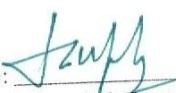 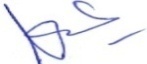               (Sh. Satvir Singh)	          		  	 (Dr. Jagdish Gupta)             Coordinator, IQAC	              	                                            Chairman, IQACDated: 14.07.2014ARYA P.G. COLLEGE, PANIPATINTERNAL QUALITY ASSURANCE CELL (IQAC)(2014-15)Minutes of the MeetingMinutes of 2nd Meeting of IQAC held on Thursday October 30, 2014 at 2.30pm in the Office of the Principal.  The following member attended the meeting.Following agenda was discussed in the meeting:Agenda 1:To Confirm the minutes of IQAC meeting held on Monday, July 14, 2014.		The Co-ordinator of IQAC read the minutes of Ist meeting of IQAC held on Monday, July 14, 2014 and the same were confirmed.Agenda 2:To Review the Departmental Academic & Other Activities 		The Chairman informed that Syllabus of odd semesters of all the classes are almost complete and revision is in progress.  Each department remained active in organizing a number of activities.  It was unanimously resolved to arrange extra classes for those students who took part in Cultural, Sports and other Co-curricular activities.  Further, University guidelines were issued to the faculty members for the submission of Internal Assessment of odd semesters in each subject.  Agenda 3: To review Achievements in Cultural and Sports Activities		Dr. Ram Niwas, In-Charge Cultural Activities informed the house that the college successfully won Overall Trophy for 6th time in a row In Kurukshetra University Zonal Youth Festival (Karnal Zone).  All members appreciated and authorized the In-charge for making necessary arrangements at Inter Zonal and Ratnawali Festival, if possible, for North Zone Inter University Youth Festival to be held at University of Jammu.  Similarly, Sports achievements of the students were appreciated and authorized Sh. Naresh Kumar, In-charge Sports department for procuring necessary sports equipments for organizing and participating in further events.Agenda 4: Repair and Installation of New CCTV Cameras		All members agreed that all installed cameras be repaired and new cameras be installed with recording facility wherever required.  Agenda 5: Coordination with the activities of different cells of the college.		All members appreciated the activities of different cells of the college including Women Cell, Legal Cell, NSS Cell, NCC Cell, Red Ribbon Club during the odd semester. The meeting ended with thanks to the chair.Submitted for approval of minutes.									     Seen and Approved              (Sh. Satvir Singh)	          		  	 (Dr. Jagdish Gupta)             Coordinator, IQAC	              	                                            Chairman, IQACDated: 30.10.2014ARYA P.G. COLLEGE, PANIPATINTERNAL QUALITY ASSURANCE CELL (IQAC)(2014-15)Minutes of the MeetingMinutes of 3rd Meeting of IQAC held on Thursday February 26, 2015 at 2.30pm in the Office of the Principal.  The following member attended the meeting.Following agenda was discussed in the meeting:Agenda 1: To Confirm the minutes of IQAC meeting held on Thursday October 30, 2014.		The Co-ordinator of IQAC read the minutes of 2nd meeting of IQAC held on Thursday October 30, 2014.and the same were confirmed.Agenda 2: To Review the Departmental Academic & Other Activities 		The Chairman informed that Syllabus of even semesters of all the classes including practicals are almost complete and revision is in progress.  Each department remained active in organizing a number of activities.  It was unanimously resolved to arrange extra classes for those students who took part in Cultural, Sports and other Co-curricular activities.  Further, University guidelines were issued to the faculty members for the submission of Internal Assessment of even semesters in each subject.  Agenda 3: To Coordinate the organization of State and National level Seminars/                   Conferences/Workshops		Chairman informed the house that Department of Commerce, Physics, Chemistry, Computer Science, Mass Communication and Home Science are organizing Seminars/ Conferences/Workshops.  All members agreed to fully cooperate for successful culmination of the events.Agenda 4: To review Achievements in Cultural and Sports Activities.		Dr. Ram Niwas, In-Charge Cultural Activities informed the house that the college successfully won Runner-up Trophy in Kurukshetra University Inter Zonal Youth Festival and represented contingent of Kurukshetra University, Kurukshetra in North Zone Inter University Youth Festival held at University of Jammu in which 22 participants out of 30 from our college and Hayanvi Orchestra of our college stood first which again got Second position in National Youth Festival held at Indore (M.P.).  All members appreciated. Similarly, Sports achievements of the students were appreciated and authorized Sh. Naresh Kumar, In-charge Sports department for procuring necessary sports equipments for organizing and participating in further events in the new session.Agenda 5: To coordinate the activities of Different Cells & Associations of the College.		All members appreciated the activities of different cells and associations of the college including Women Cell, Legal Cell, NSS Cell, NCC Cell, Red Ribbon Club during the even semester. .Agenda 6: To Coordinate the organization of Annual Prize Distribution & Annual Athletic Meet.		All members agreed to organize all Annual functions with full cooperation of all the faculty members and non teaching staff of the college.The meeting ended with thanks to the chair.Submitted for approval of minutes.									     Seen and Approved              (Sh. Satvir Singh)	          		  	 (Dr. Jagdish Gupta)             Coordinator, IQAC	              	                                            Chairman, IQACDated: 26.02.2015ARYA P.G. COLLEGE, PANIPATINTERNAL QUALITY ASSURANCE CELL (IQAC)(2014-15)Minutes of the MeetingMinutes of 4th Meeting of IQAC held on Wednesday, April 29, 2015 at 2.30pm in the Office of the Principal.  The following member attended the meeting.Following agenda was discussed in the meeting:Agenda 1: To Confirm the minutes of IQAC meeting held on Thursday February 26, 2015.		The Co-ordinator of IQAC read the minutes of 3rd meeting of IQAC held on Thursday February 26, 2015and the same were confirmed.Agenda 2: Preparation of AQAR 2014-15.		It was unanimously resolved to prepare the AQAR for the session 2014-15 and place the same to the Management of the College. Coordinator of IQAC Sh. Satvir Singh was authorized for preparing the AQAR for 2014-15.  Agenda 3: Introduction of New Courses.		Chairman informed the house that college has received all necessary sanctions for the introduction of skill oriented new course funded by UGC, New Delhi viz. Diploma in Retail Management (DRM).  Dr. Santosh Tikoo of Home Sc. Department has been authorized for starting of these course w.e.f. academic session 2015-16.Agenda 4: Proposed requirement of Infrastructure for the Session 2015-16.All members agreed for the execution of the following in the next academic session:Technological Upgradation of Labs.Infrastructural Development. – Renovation and addition of Physics,  Home Sc. Labs And Mass Communication Studio.Installation of Centralized R.O. Water System and Water Coolers.Installation of Rain  Water Harvesting system.Hiring the services of  a M.B.B.S. Doctor for routine check-up of the students & staff.Agenda 5: Publicity of College Achievements.		All the members unanimously resolved that achievements of the college in the field of Academic, Cultural and Sports activities be publicized.  It will attract more meritorious students.Agenda 6: Preparation of Prospectus for the Session 2015-16 and Constitution of 	      Admission Committees.		All the members unanimously resolved that prospectus of the college for the new academic session 2015-16 containing all the information about the college, necessary for the new admission seekers be brought out. Further, all members agreed for the constitution of admission committees for the preparation of Merit Lists, Admission Form Scrutiny, Career Counselling, SC/ST/OBC Committee for the smooth admission process to take place from 1st July, 2015.The meeting ended with thanks to the chair.Submitted for approval of minutes.									     Seen and Approved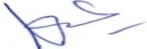 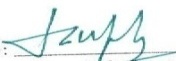               (Sh. Satvir Singh)	          		  	 (Dr. Jagdish Gupta)             Coordinator, IQAC	              	                                            Chairman, IQACDated: 29.04.2015Action Taken Report (ATR)2014-15Sr. No.Name of the MemberDesignationStatus(Present/Absent)1Dr. Jagdish GuptaChairman, IQACPresent2Sh. Satvir SinghCoordinator, IQACPresent3Sh. S.K. Jain	TeacherPresent4Dr. (Mrs.) Rani RajniTeacherPresent5Dr. (Mrs.) Santosh TikooTeacherPresent6Dr. Ram Niwas	TeacherPresent7Dr. (Mrs.) Geetanjali DhawanTeacherPresent8Dr. (Mrs.) Madhu GabaTeacherPresent9Sh. Vineet GargAdministrationPresent10Sh. Virender ShinglaManagement RepresentativePresent11Sh. Rakesh GargSh. Nitesh MittalAlumni RepresentativePresent12Ms. Diksha Nanda(B.Com.Final Year)Student RepresentativePresent13Ms. Nandita(B.Com. First Year)Student RepresentativePresentSr. No.Name of the MemberDesignationStatus(Present/Absent)1Dr. Jagdish GuptaChairman, IQACPresent2Sh. Satvir SinghCoordinator, IQACPresent3Sh. S.K. Jain	TeacherPresent4Dr. (Mrs.) Rani RajniTeacherPresent5Dr. (Mrs.) Santosh TikooTeacherPresent6Dr. Ram Niwas	TeacherPresent7Dr. (Mrs.) Geetanjali DhawanTeacherPresent8Dr. (Mrs.) Madhu GabaTeacherPresent9Sh. Vineet GargAdministrationPresent10Sh. Virender ShinglaManagement RepresentativePresent11Sh. Rakesh GargSh. Nitesh MittalAlumni RepresentativePresent12Ms. Diksha Nanda(B.Com.Final Year)Student RepresentativePresent13Ms. Nandita(B.Com. First Year)Student RepresentativePresentSr. No.Name of the MemberDesignationStatus(Present/Absent)1Dr. Jagdish GuptaChairman, IQACPresent2Sh. Satvir SinghCoordinator, IQACPresent3Sh. S.K. Jain	TeacherPresent4Dr. (Mrs.) Rani RajniTeacherPresent5Dr. (Mrs.) Santosh TikooTeacherPresent6Dr. Ram Niwas	TeacherPresent7Dr. (Mrs.) Geetanjali DhawanTeacherPresent8Dr. (Mrs.) Madhu GabaTeacherPresent9Sh. Vineet GargAdministrationPresent10Sh. Virender ShinglaManagement RepresentativePresent11Sh. Rakesh GargSh. Nitesh MittalAlumni RepresentativePresent12Ms. Diksha Nanda(B.Com.Final Year)Student RepresentativePresent13Ms. Nandita(B.Com. First Year)Student RepresentativePresentSr. No.Name of the MemberDesignationStatus(Present/Absent)1Dr. Jagdish GuptaChairman, IQACPresent2Sh. Satvir SinghCoordinator, IQACPresent3Sh. S.K. Jain	TeacherPresent4Dr. (Mrs.) Rani RajniTeacherPresent5Dr. (Mrs.) Santosh TikooTeacherPresent6Dr. Ram Niwas	TeacherPresent7Dr. (Mrs.) Geetanjali DhawanTeacherPresent8Dr. (Mrs.) Madhu GabaTeacherPresent9Sh. Vineet GargAdministrationPresent10Sh. Virender ShinglaManagement RepresentativePresent11Sh. Rakesh GargSh. Nitesh MittalAlumni RepresentativePresent12Ms. Diksha Nanda(B.Com.Final Year)Student RepresentativePresent13Ms. Nandita(B.Com. First Year)Student RepresentativePresentSR. No.Plan of ActionAction Taken1New CourseB.Voc. (Textile & Fashion Designing) and B.Voc. (Interior Designing) were started.2Infrastructure DevelopmentCompletion of O.P. Shingla Block with one classroom, One Interior Designing Lab, One Textile and Fashion Lab, One Workshop Lab.Completion of Washrooms for Boys and Girls.Renovation of 2 Computer Labs.Installation of LED bulbs and tubelights.3ICT TrainingComputer department organized Annual Training Programme for Teaching and Non Teaching Staff of the college.4Research PromotionAttended Seminars/Conferences/Workshops Attended by Faculty members of the college: 28 (19-National, 09-International)Papers Presented by Faculty members in  Seminars/Conferences: 45 (05 – International, 40-National).Faculty Member Acted as Resource Person  Seminars/Conferences/Workshops : 05Books Published by Faculty Members: 13Articles published in International Journal: 13Seminars/Conferences/Workshops Organized : 31 (04- National, 03-State Level, 24- Institutional level)National Level Sports Events Organized: 025Departmental AssociationsFaculty of Commerce & ManagementOrganized One Day Workshop on Financial Literacy under the banner of Commerce Association ‘The Brainstormers’ in which Prof. Ishwar Mittal, VIMT, Rohtak delivered a valuable talk on 27.09.2014.Got Ist and 2nd Position by the students in Debate competition organized by Pt. Chiranji Lal Sharma Govt. Post Graduate College, Karnal on 07.02.2015.Student of this department got First prize and Consolation prize in Inter College Debate Competition at Ch. Devi Lal Kanya Mahavidyalaya, Sewah on 12.02.2015.Students of Deptt. Of Commerce participated in Inter College Debate Competition at Govt. P.G. College, Ambala on 20.02.2015 and got First and Second Position.Deptt. Of Commerce and Management organized Sh. O.P. Shingla Memorial State Level Inter College Academic and Cultural Fest ‘Dishayen’ on 24.02.2015.Students of Deptt. Of Commerce participated in Declamation contest in 37th Inter College Literary Workshop of Kurukshetra University and J.R. Media Institute Delhi on 10.03.2015 and got First and Consolation prize.  In addition, Best All Rounder position was also won by one of the student.Faculty of Commerce and Management organized Two Days 2nd National Conference on the theme ‘Contemporary Issues in Commerce, Management & IT’ sponsored by UGC on 24-25 March, 2015 in which more than 300 research papers were presented.Students of this Department stood Second and Third Position in Inter College Declamation Contest held at DAV (P.G.) College, Karnal.Faculty of SciencesOrganized District level Quiz contest sponsored by Haryana State Science and Technology Council on 29.08.2014 and in which Team of our college stood First.Won Inter College Science Quiz organized by Guru Nanak Khalsa College, Yamunanagar on 16.03.2015.Deptt of Physics & Electronics organized State level Inter College Declamation/Poster/Collage Making Competition on 18.03.2015.Deptt. of Chemistry Organized District Level Essay Writing and Science Quiz Contest sponsored by Haryana State Council for Science and Technology on 05.11.2014 in which 10 students of the college were selected.Organized a One Day Seminar on Advances in Chemical Science on 20.01.2015 in which Prof. Surender Prasad from University of South Asia Pacific, SUVA, Fiji delivered the key note address.Organized a One Day Seminar on Photo Chemistry on 25.02.2015 in which Dr. Karan Singh from Himachal Pradesh shard his views with the students.Organized a One Day Seminar on ‘Scholarships and Research Funding’ on 14.03.2015 in which Dr. R.K. Joshi from DST, New Delhi delivered the lecture.Organized Two Days National Seminar on ‘Recent Advances in Chemical and Environment Sciences’ sponsored by UGC & DST, New Delhi on 27-28.02.2015.Deptt. of BotanyOrganized Flower show on 19.02.2015.Deptt. of Zoology organized One Day Seminar on 19.03.2015 in which Dr. Manoj Malik of Forensic Lab, Madhuban delivered the key note address.Deptt. of Computer ScienceDeptt. Of Computer Science organized State Level Inter College IT Fest ‘Zerone-2K15’ on 14.03.2015 in which more than 20 colleges participated and M.L.N. College, Yamunanagar won Overall Trophy.Faculty of ArtsDeptt. of Mass Communication and Journalism Organized Photography Competition on World Photography Day in which Mr. Chand Sharma got First Position on 19.08.2014.Organized One Day Workshop on Voice Modulation and Presentation on Radio on 13.09.2014 in which AIR official, Mr. Shyam Gupta was Key Note Speaker.Organized a workshop on Press Day on 15.11.2014, News Reading and Script Writing on 13.12.2014 and Women Empowerment in Media on 11.02.2015 in which Sh. Raj Kumar Bhardwaj, OSD to Chief Minister Haryana delivered the Key note address.Students won 7 out of 9 prizes at Media Fest organized by GJU S &T Hisar on 21.02.2015 including First prize in Media Quiz, Slogan Writing & Photo caption Writing, Second Prize in Documentary, News Reading, Slogan Writing and Third prize in On Spot Photography .Organized One day seminar on ‘Role of Community Radio on Social Change’ on 26.02.2015 in which Ms. Shweta Prjapati, Deputy Manager, Development Alternative Delhi delivered the Key Note Address.Students won first prize in Media Quiz in Inter College competition at Pt. Chiranji Lal Sharma Govt. College, Karnal on 28.02.2015.Organized State level Two Days Media Fest and Prerna Utsav on 01.03.2015 and in which many events like Poster Making, Slogan Writing, Debate, Media Quiz, Documentary, News Reading, Reporting, Layout Designing, On the Spot Photography, Photo Caption Writing Contest and Team of Guru Nanak Khalsa College, Yamunanagar won Overall Trophy.Organized One Day workshop on Photography in which famous Photographer and Journalist Sh. Ram Krishan Nain shared his views with the students on 13.04.2015Deptt. Of Tourism celebrated World Tourism Day and several activities such as Quiz Contest, Essay Writing Competition, Speech Competition, Collage Making, Slogan Writing etc. were organized on this occasion on 27.09.2014.Deptt. of Hindi organized One Day Seminar on “History of Hindi Literature’ on 16.02.2015 in which Dr. (Retd.)Vinod Taneja, HoD, from G.N.D.U., Amritsar was the Key Note Speaker.Kautliya Economic Association of P.G. Deptt. of Economics organized a number of Inter Class level Essay Writing, Debate/Declamation Contest, Mock Teaching and Invited Dr. Surender Bansal of Delhi University and Dr. J.K. Sharma of D.S.D. College, Palwal were invited for Extension lectures on ‘Environmental Economics  on 19.03.2015 and Workshop on Research Methodology’ respectively on ……….Deptt. of Home Sc. & Fashion Designing Organized Inter College Competition in Flower Arranged Embroidery, Quiz, Rangoli and Cooking competitions on 08.11.2014.Organized a Workshop on Fashion Designing on 17.03.2015 and invited Designing Expert Aarti for the key note address.Organized a Seminar on ‘Precautionary Measures in case of Domestic Gas Cylinder Accidents’ on 20.03.2015.Organized Seminar on ‘Self Employment in Fashion Designing’ and Internationally Acclaimed Industrialist Mrs. Rashmi Paliwal delivered the Key note address on 25.03.2015.More than 50 students of the Department attended workshop on ‘Technological Institute of Textile and Sciences’, Bhiwani on 30.03.2015.Department of MusicOrganized a One Day workshop ‘laxhr ljxe’ in which world fame Dr. Harvinder Sharma, Prof. Hukam Chand and Dr. Sanjay Gupta shared their ideas on different Ragas with students on 25.02.2015Gandhian Study CentreOne Day Seminar on ‘Relevance of Gandhian Though in contemporary India’ organized by Gandhian Study Centre on 07.02.2015.One Day UGC sponsored National Conference on the theme ‘Relevance of Gandhian Ideology in Modern Society’ under the banner of Gandhian Study Centre on 26.03.2015 in which more than 100 research papers were presented.6Extension Activities Performed by Various Cells of the CollegeWomen Cell/Legal CellOrganized Legal Literacy Camp in which Advocate Sh. Suraj Prakash Gaba delivered a lecture on various legal assistance schemes floated by the Government on 09.08.2014Students of our college participated and won First and Third position in various events like Painting, Slogan Writing, Essay Writing and debate by legal cell of AryaAdarsh Girls College, Madlauda on 08.09.2014.Won Third Prize in Quiz Contest in Inter College Quiz Contest organized by Women Cell of KAVDAV College, Karnal on 22.09.2014 in which 15 colleges participated.This cell of the college organized Quiz Contest, Essay Writing, Sketch Making, Debate Competition on 07.11.2014 in which our college team got Second position and First, Second, Prize were also got by the students of our college.Organized Quiz Contest, Essay Writing, Sketch Making and Debate Contest on 07.11.2014 on legal issues and women empowerment.Organized a Legal Awareness Camp on 14.03.2015 in which CJM cum Secretary DLSA Mrs. Parvinder Kaur shard her views.Organized Debate and Slogan Writing competition on 19.03.2015 in which more than 100 students participated. NSS/NCC/Red Ribbon ClubEssay Writing Competition and Declamation Contest on the theme Discrimination in the society under the flagship of Gandhian Study Centre of the college in which  Mrs. RenuSisodia, District Welfare Officer remained Chief Guest on 19.08.2014.NCC wing of the college organized Recruitment Camp for B-Certificate for the Cadets of various colleges in which 86 cadets selected on 20.08.2014.AIDS awareness Week celebrated and a Poster Making Competition organized in the college under the flagship of Red Ribbon Club in which more than 200 students participated 0n 21.08.2014.Organized One Day Seminar on Gender Sensitization by NSS cell of the college in collaboration with NGO ‘Breakthrough’ in which 100 volunteers participated on 23.08.2014.Organized Physical Examination and Viva Voce by NCC Cell of the college in which 50 cadets got selected on 03.09.2014.Organized Mega Blood Donation and Health Check up camp in collaboration with Rotary club Panipat on 12.09.2014 in which 280 units of blood was collected.Organized a seminar on World Democracy Day on 15.09.2014 and Dr. Vijay Singh, Deptt. of History delivered the Key Note Address.8 cadets of NCC cell participated in Army Attachment Camp held at Ambala in which Cadet Anil Kumar won Gold medal in Kabaddi and Dheeraj Chaudhary won Gold medal in Cultural Event on 15.09.2014.5 students of the college participated in 5-Days National level Camp at Haridwar.Celebrated NSS Day and organized a play on the theme ‘Female Feticide’ on this occasion on 24.09.2014 in which 200 volunteers participated.Organized a Rally on the theme Clean City, Green City by NSS unit of the college on the occasion of Gandhi Jayanti on 02.10.2014 in which more than 150 volunteers participated.Organized Cleanliness Week by NSS Cell in the college on 18.10.2014 in which NSS volunteers participated.NCC cell of the college organized Oath Ceremony on the occasion of Sardar Vallabh Bhai Patel Jayanti on 31.10.2014 in which 5000 students and staff of the college participated and Run for Unity was also organized on this occasion.NSS cell organized Cleanliness Campaign in Village Kabdi on 07.11.2014 in which more than 100 volunteers participated.NSS cell organized a Rally on the theme ‘Beti Bachao-Beti Padao’ on 19.01.2015.National Voters Day celebrated under the banner of NSS cell of the college on 25.01.2015.Organized a programme on ‘Beti Bachao-Beti Padao’ by NSS cell in collaboration with NGO ‘Breakthrough’ on 29.01.2015 and One day Film Fair was also organized on this day.Seven Days camp started by NSS cell of the college on 28.02.2015 in which 125 volunteers participated.Seven Days camp of NSS cell ended on 07.03.2015 and on the valedictory session several events such Poster Making, Rangoli, Diya Making organized and Sonam and Ankit declared Best Volunteers.  7Academic, Cultural & Sports ActivitiesAcademic ActivitiesUniversity merit positions - 135Cultural ActivitiesCollege successfully organized the Kurukshetra University Zonal Youth Festival (Karnal Zone) on 21-23 October, 2014 in which more than 3000 participants of 65 colleges took part.College won Overall Trophy at Zonal Youth Festival (Karnal Zone) for the 6th time in a row with First Position in 19 events and Second position in 6 events.Videocon Telecom organized Young Manch-2 in the college on 3rd   & 7th November, 2014  in which around 200 students participated in Dancing, Singing, Modelling and Mimicry and our student Milan of B.Voc.(ID) won Grand Finale Title held at Panchkula in Solo Dance category .Our college won for the first time Overall Trophy for Karnal Zone in Kurukshetra University Inter Zonal Youth Festival held at Guru Nanak Girls College, Yamunanagar on 10-12 November, 2014 and won First Position in 7 events and Second position in 8 Events.College won Ragini, Haryanvi Orchestra, Haryanvi Folk Song, Tabla, Harmonium, Mridang & Haryanvi Dance Competition in District level Youth Festival at Shivaji Stadium Model Town, Panipat on 27-28 November, 2014.College won Saang and Haryanvi Skit competition in State Level Ratnawali Mahotsav of Kuruksehtra University, Kurukshetra.Our college represented the contingent of Kurukshetra University, Kurukshetra in Inter University Youth Festival North Zone at University of Jammu, Jammu 22.01.2015 in which 22 out of 32 participants were from our college and Haryanvi Orchestra played by our students got first position.Our college represented the contingent of Kurukshetra University, Kurukshetra in National Youth Festival held at Devi Ahilya University, Indore and our Haryanvi Orchestra team got Second position.Students of our college participated in 3-days Cultural Fest in Panipat Institute of Engineering & Technology , Smalkha on 05.02.2015 in which students got 8 prizes.College won Second position in Haryanvi Dance in National Inter University Competition held at Jamia Milia Islamia University, Delhi on 12-14 March, 2015.College won First position in 6 events, second position in 2 events and third position in 1 event in Cultural Festival of SGI, Smalkha on 20.03.2015.College won First position in Poetry and Shaloka Recitation at DAV College on 21.03.2015.College won On the Spot Poster Making Competition in 5-Days Fine Arts Workshop of Kurukshetra University, Kurukshetra on 21.03.2015.Mime team of the college won First position in National Youth Festival ‘ikf.kgkfju&2015’ at Jaipur on 30.03.2015.Students of our college participated in Inter Zonal Quiz Contest organized by S.D. (P.G.) College, Panipat on 11.04.2015 and got Second Position.College organized Annual Prize Distribution Function on 15.04.2015 in which more than 800 students were rewarded.Inauguration of O.P. Shingla Memorial Multi purpose Auditorium on 27.09.2014.Won First prize in Inter Zonal Quiz Contest of Kurukshetra Univeristy, Kuruksehtra organized by S.D. College, Panipat on 11.04.2015.Organized Talent Search Competition on 10.09.2014.Grabbed Runner Trophy by our college cultural team in Inter College Folk Dance Competition organized by JCI Club, Karnal in which 15 colleges participated on 15.09.2014.Got First position by Ayushi Arora, student of our college participated in Poster Making Competition in 5-days Fine Arts Workshop organized by Deptt. Of Youth and Cultural Affairs, Kurukshetra University, Kurukshetra and Stood First on 21.03.2015.Sports ActivitiesWon two days championship of First Haryana Open Senior Throwball Championship(Boys) organized by ShaeedBhagat Singh Khel Club, Bhandari on 03.08.2014.Gold medal and Silver Medal bagged by SurenderRohilla in Senior State Taekwando and Fungshoo respectively at Ambala on 04.08.2014.Gold Medal and Silver Medal bagged by Kumari Bhawna and Kumari Sneha respectively in 26th Haryana State Junior & Senior Girls Taekawndo Championship organized by Regional Training Centre, Ambala 0n 26-27, July 2014.Won Silver medal by Sunil Deswal in Haryana Power Lifting Championship at Loharu.Gold Medal won by Girls Team and Silver medal won by Boys team of the college in Senior State Throwball Championship at Sirsa on 22-24 August, 2014 in which 17 teams participated.Bagged 35 medals in Fencing organized by District Level Fencing Competition on 07.09.2014.Hosted Three days K.U.K. Inter College Badminton Competition on 22-24 Sept, 2014.  Won Semi Final of Cricket Tournament by our college Cricket Team in Inter College Cricket Tournament organized by Kurukshetra University, Kurukshetra on 26.09.2014.Won Third position by Girls Team of the college in K.U.K. Inter Zonal Badminton Championship held at Rajiv Gandhi International Stadium, Ambala on 25-26 Sept, 2014.Won Final of Cricket Tournament by our college Cricket Team in Inter College Cricket Tournament organized by Kurukshetra University, Kurukshetra on 29.09.2014.Bagged 2 Silver Medals and 3 Bronze Medal by our college teams in K.U.K. Inter College Shooting Championship held at DAV Girls College, Yamunanagar on 13.10.2014.Our College team Won Gold medal in Dueball Games organized by Indian Dueball Federation and Maharashtra Dueball Association at Nagpur from 30.10.2014- 01.01.2014.Won Bronze medal by Sudhanshu in North Zone University Badminton Competition held at University of Jammu, Jammu on 05.11.2014.Our college team won Bronze Medal in Inter College Women Hockey Tournament organized by Kurukshetra University, Kurukshetra on 16.11.2014.Won Silver medal by Manish, Student of B.A. III year in Walk Athletic Event in 54th Annual Athletic Meet of Kurukshetra University, Kurukshetra on from 15.11.014 to 17.11.2014.Our college team bagged 1 Silver medal and 6 Bronze medals in Taekwando organized by Kurukshetra University, Kurukshetra  at Jatt Dharamshala, Kurukshetra from 14.11.2014 to 16.11.2014.Ms. AasthaTyagi , student of B.Sc. III year won Silver medal in North Zone Women Hockey Tournament held at MDU, Rohtak on 30.12.2014.Our college team won Gold Medal in Junior National Kabbadi Championship held at Manjeshwar, Kerala 03.01.2015.Our College team won Bronze medal in Fencing in Kurukshetra University Inter College Fencing Competition on 09.01.2015.Asha Rani, student of B.A. I year won Gold Medal in 14th Senior National North Zone Handball Championship organized at Bilaspur (H.P.) from 10.01.2015 to 12.01.2015.Won Bronze Medal by Akshay, student of B.Sc. II year in Inter College Judo Championship at Kurukshetra University, Kurukshetra from 16.01.2015 to 17.01.2015.Our College organized Inter College Taekwando Championship sponsored by Kurukshetra University, Kurukshetra on 31.01.2015 in which Sneha, student of the college won Gold Medal.Ravi, student of B.A. I year got selected for Asia Cup Cricket Tournament on 02.02.2015.Men Throwball Team of our college won Gold medal and Women Throwball Team of our college won Silver medal in National Throwball Championship at Karnatka on 12.02.2015.Our college team won Gold medal in All India Inter University Kabaddi Competition and Silver medal in Women Hockey on 03.03.2015.Our college team won medal in 3-days Throwball Championship at Village Bhandari on 28.02.2015.Organized 3–Days National level Throwball Cahmpionship in collaboration with Haryana Throwball Association on 26-28 March, 2015 in which 800 sportspersons from 28 States participated.Our college organized Sh. Bhadur Singh Memorial National Shooting Championship in collaboration with Droonacharya Shooting Academy on 04.04.2015 in which more than 500 students of various states participated.Won Runner up Trophy by Men and Women Team of our college in Champion Academy of Taekwando at Karnal on 13.04.2015 and also won Gold, Silver and Bronze medal by the sportspersons in different weight categories.Won Bronze medal by Monika and Manpreet, students of BA II year in 29th National Federation Cup Handball Championship at Vidyanagar(Andhra Pradesh) on 22.04.2015.Ravi, student of B.A. I year demonstrated All Rounder performance in Asia Cricket Cup Tournament on 19.02.2015 and he scored 67 runs and took 7 wickets.8Awards by Students	Chief Minister of Haryana awarded two girls of the college viz. KumariPoojaBansal and KumariSangeetaPanwar for Representing India in 5th Asian Throwball Championship on the occasion of Independence Day on 15.08.2014.Chief Minister of Haryana awarded SumitVerma, a student of our college of Class B.A. III year for promoting Social Service and Voter’s Awareness Rally on the occasion of Independence Day on 15.08.2014.Chief Minister of Haryana awarded Shipla, a student of our college for getting First Position in KurukshetraUniversity,Kurukshetra on the occasion of Independence Day on 15.08.2014.9Career Counselling ActivitiesCareer Guidance and Placement Cell of the college organized a Mega Job Fair in which 237students got placement letters for job.  This Job fair was inaugurated by Sh. Ajit Balaji Joshi, Deputy Commissioner, Panipat on 08.08.2014.One day Seminar on ‘Employment Opportunities in Banking Sector’ organized under the banner of Career Guidance and Placement Cell on 04.09.2014.  Ex. Manager of Central Bank of India, Mr. Rahul Dev and Placement Officer of IBS Institute, Mr. Manmohan Upmanyu were the speakers on this occasion.One Day Workshop on ‘Managing Financial Affairs’ under the banner of Career Guidance and Placement Cell on 17.09.2014 in which Mr. Varun Aggarwal, M.D. of Profit IDEA, Gurgaon suggested tips to invest in financial instruments and share market.Organized 6-Days workshop in collaboration with Art of Living on 08.11.2014 in which Mr. Akshat Joshi from Art of Living shared his views with students on How to live Quality Life.Organized a seminar on How to prepare for Civil Services in collaboration with Omniscent Academy on 06.02.2015in which Mr. Sujeet Sinha, Expert from Delhi shared his views with the students.Organized a Seminar on the topic ‘Career Opportunities in Insurance Sector’ on 04.06.2015 in which Prof. Jayant Kanwle (Retd. Prof. of IIM, Amhedabad) shared his views with the students.  Mr. R.K. Bajaj and Sh. Pushpender Bhullar from Income Tax Department were also shared their views.10Spiritual Empowerment and Social Outreach ProgrammeEvery year on a number of occasion college provide the platform to the senior citizens of Panipat, Poets, Artists and General people under the banner of ‘vadu lkfgfR;d eap’ o ‘vnch edjt+’ on holidays.College provides the space for organizing a number of competitive exams including IIT-JEE, IOCL, HSSC, ICAI etc. Sh. O.P. Shingla Memorial Auditorium is available to reputed NGOs and Government Departments for organizing a number of social outreach programmes.Havan is performed on every working Monday and on important occasions.Yoga and Meditation Camps organized by NSS/NCC/Women Cell/Legal Cell/Red Ribbon Club of the college. College provides the space for organizing a number of competitive exams including IIT-JEE, IOCL, HSSC, ICAI etc. Sh. O.P. Shingla Memorial Auditorium is available to reputed NGOs and Government Departments for organizing a number of social outreach programmes.Havan is performed on every working Monday and on important occasions.Yoga and Meditation Camps organized by NSS/NCC/Women Cell/Legal Cell/Red Ribbon Club of the college. Prof. Rajender Vedalankar of Indology, Kurukshetra University, Kurukshetra delivered a lecture on Ethics in Education on 03.09.2013 in which more than 500 students participated.On important occasions, Sisters from Prjapati Brhamkumari Ishwaria Vishwavidalaya visits the college and address the students on moral values, how to make life tension free and holds mediation camps.On important occasions, Sisters from Prjapati Brhamkumari Ishwaria Vishwavidalaya visits the college and address the students on moral values, how to make life tension free and holds mediation camps.Havan was performed in the beginning of the new session on 23.07.2014.Students of the college welcomed the Cycle Rally of Delhi University for peace on 04.08.2014 which is to culminate on 13.08.2014 at Vagha Border.To cultivate the habit of saving among students, Saving accounts of 500 students were opened under Prime Minister Jan Dhan Yojna in collaboration with PNB on 27.08.2014College organized a seminar on spread of Vedic Education among students on 03.09.2014 in which Prof. Rajender Vidayalankar of Kuruksherta University, Kurukshetra shared his views on moral education in spirituality.Prof. Ranbir Singh of Guljari Lal Nanda Memorial & Research Institute, Kurukshetra delivered a lecture on Moral Education on 11.09.2014 in which 500 students participated.In collaboration with Brahmkumaris, College organized Cultural programme in which Russian Artists performed on some Hindi Film Songs and Bhajans on 30.10.2014.Dr. Rani Rajni presented her views in a Seminar on ‘Role of Technology in Eradicating Corruption’ organized by NFL unit of Panipat on 30.10.2014.Organized State level ‘cky fnol lekjksg’ on 15.11.2014 in which His Excellency Governor of Haryana, Prof. Kaptan Singh Solanki addressed the students of different schools and rewarded them in number of events 14.11.2014.  Organized 8 Days Yoga Camp in collaboration with Patanjali Yoga Samiti  from 16.11.2014In collaboration with Chamber of Commerce, Panipat, college organized a seminar in which Spiritual Guru Shri Shri Ravi Shankar shared his views on ‘Leaders beyond Leaders’ on 24.11.2014.Organized ohj lSfud lekjksg in collaboration with District Administration on 22.12.2014 in which Deputy Commissioner Panipat honoured the dependents of martyrs. College organized ‘csVh cpkvks] csVh i<+kvks’ programme in which the students and staff of the college took the pledge to aware the people regarding ‘Female Feticide’ on 06.01.2015 and on 16.01.2015 honoured the 4 MLAs of Panipat District with a oath taking ceremony of promoting the message ‘csVh cpkvks] csVh i<+kvks’ .Independence Day, Republic Day and Important Indian Festivals are celebrated in the college every year. College organized Youth Day on the occasion of Swami Vivekanand Jayanti on 12.01.2015.Organized a Grand Spiritual programme on ‘Mahashivratri’ in collaboration with ‘iztkifr czge~dqekjht+ bZ’ojh; fo’ofo|ky;’. 15.02.2015.College organized laLdkj’kkyk iqjLdkj forj.k lekjksg in collaboration with famous newspaper Dainik Jagran on 10.04.2015.Students of the college donated a sum of Rs. 25000/- for the Heart Transplant of Seven years old Priyanshu of Noorwala, Panipat.College launched ‘Save Birds’ campaign along with ‘Dainik Bhaskar’ and placed water pots for the birds at the roof of college building on 30.05.2015Panipat Media Club celebrated Hindi Journalism Day on 30.05.2015.Under the banner of  Central Yoga and Natural Medical Research Council (Ayush Mantralaya), our college  and Sh. Rama Krishan Charitable Trust hosted One Day Seminar on the occasion of International Yoga Day in which ‘Dr. Inderjeet Dhingra, Director D.N. Kotnis, Acupuncture  Hospital, Ludhiana delivered the key note address on 21.06.2015.Dainik Bhaskar Knowledge Series in collaboration with our college organized a seminar on the topic ’How to Keep Healthy Heart’ on 27.06.2015 in which Doctors of different areas share their views.11Recognition and Awards to FacultyHis Excellency Prof. Kaptan Singh Solanki, Governor of Haryana honoured Dr. Jagdish Gupta, Principal of the college for his outstanding contribution in the field of Academics, Sports and Social Works on 14.11.2014.Economic Growth Society of India honoured Dr. Jagdish Gupta, Principal of the college with ‘India Pacific Gold Award’.Dr. Jagdish Gupta,  Principal of the college selected as President of Cultural Council of Kurukshetra University, Kurukshetra.Dr. (Mrs.) Rani Rajni, Associate Professor in Hindi of the college selected as President of Cultural Council of Kurukshetra University, Kurukshetra.12Featured Articles on faculty'k[fl;r % ,d psgjk HkhM+ ls gVdj, An article on Dr. Rani Rajni, Associate Prof. in Deptt. Of Hindi in ;qok T;ksfr fgUnh lekpkj i= on 7-13 June, 2015A